الجمعية العامة للويبوالدورة السابعة والأربعون (الدورة العادية الثانية والعشرون)جنيف، من 5 إلى 14 أكتوبر 2015التقرير السنوي لمدير شعبة الرقابة الداخليةمن إعداد الأمانةتحتوي هذه الوثيقة على التقرير السنوي لمدير شعبة الرقابة الداخلية (الوثيقة WO/PBC/24/6)، وهو مطروح على لجنة الويبو للبرنامج والميزانية (اللجنة) في دورتها الرابعة والعشرين (14 إلى 18 سبتمبر 2015).وسترد أية قرارات للجنة بشأن تلك الوثيقة في قائمة القرارات التي اتخذتها لجنة البرنامج والميزانية في دورتها الرابعة والعشرين (14 إلى 18 سبتمبر 2015) (الوثيقة A/55/4).[تلي ذلك الوثيقة WO/PBC/24/6]لجنة البرنامج والميزانيةالدورة الرابعة والعشرونجنيف، من 14 إلى 18 سبتمبر 2015التقرير السنوي لمدير شعبة الرقابة الداخليةمن إعداد الأمانةوفقاً للفقرة 38 من ميثاق الرقابة الداخلية، يقدم المدير العام تقريراً دورياً كتابة إلى لجنة البرنامج والميزانية. ويوفر هذا التقرير معلومات عن الأنشطة الرئيسية التي اضطلعت بها شعبة الرقابة الداخلية في الفترة الممتدة من 1 يوليو 2014 إلى 30 يونيو 2015.وفيما يلي فقرة القرار المقترحة.أحاطت لجنة البرنامج والميزانية علماً بالتقرير السنوي لمدير شعبة الرقابة الداخلية (الوثيقة WO/PBC/24/6).[يلي ذلك التقرير السنوي لمدير شعبة الرقابة الداخلية]المحتوياتقائمة المختصرات المستخدمة في النص الإنكليزي	2الخلفية	3مبادئ التخطيط	3المعايير المهنية	3نتائج وتوصيات هامة للرقابة الداخلية	3أنشطة التحقيق في الفترة المشمولة بالتقرير	8الحالات التي رُفض فيها تقديم معلومات أو مساعدات	11وضع تنفيذ توصيات الرقابة	11التقييم الخارجي لعمل شعبة الرقابة الداخلية	14العمل الاستشاري والرقابي الاستشاري	14التعاون مع هيئات الرقابة الخارجية	14التعاون مع أمين المظالم ومكتب الأخلاقيات	15موارد الرقابة	16المرافقالمرفق الأول	-	وضع مهام الرقابة في عام 2014المرفق الثاني	-	قائمة تقارير شعبة الرقابة الداخليةالمرفق الثالث	-	قائمة بالأنشطة الاستشارية لشعبة الرقابة الداخليةقائمة المختصرات المستخدمة في النص الإنكليزيالتقرير السنوي لمدير شعبة الرقابة الداخلية1 يوليو 2014 إلى 30 يونيو 2015الخلفيةالغرض من شعبة الويبو للرقابة الداخلية هو توفير رقابة داخلية مستقلة وفعالة للويبو، وفقاً للأحكام المنصوص عليها في ميثاق الرقابة الداخلية.ويقضي ميثاق الرقابة الداخلية بأن يقدم مدير شعبة الرقابة الداخلية تقريراً سنوياً إلى الجمعية العامة للويبو من خلال لجنة البرنامج والميزانية، ونسخة من هذا التقرير إلى المدير العام واللجنة الاستشارية المستقلة للرقابة، موضحاً فيه الأنشطة التي نُفذت، وتوجُّه هذه الأنشطة ونطاقها، والجدول الزمني للعمل المنجز، والتقدم المحرز في تنفيذ التوصيات ذات الأولوية. ويتيح هذا التقرير لأصحاب المصلحة الرئيسيين ولموظفي الويبو بصفة عامة الإحاطة علماً بتقارير الشعبة وأنشطتها والتحديات التي تواجهها في الاضطلاع بمهامها.مبادئ التخطيطراعت الشعبة العوامل التالية في وضع خطة عملها: تقييم المخاطر ودراسة الجدوى والأثر في البلد ودورة الرقابة والآراء النقدية لإدارة الويبو والدول الأعضاء والموارد المتاحة. وقبل وضع الصيغة النهائية لخطة العمل، قُدِّم مشروع خطة الرقابة أيضاً إلى اللجنة الاستشارية المستقلة للرقابة لاستعراضه وتقديم المشورة بشأنه وفقاً للفقرة 24(أ) من ميثاق الرقابة الداخلية.وتحقيقاً لأكبر قدر من التغطية الرقابة وتعظيماً للفعالية في استخدام الموارد، تنظر الشعبة أيضاً في العمل الذي أنجزته هيئات رقابة أخرى مثل المدقق الخارجي ووحدة التفتيش المشتركة أو التقييمات التي تطلبها اللجنة المعنية بالتنمية والملكية الفكرية. وساعد ذلك على تفادي "الأعباء المفرطة للرقابة" في المجالات التي تشهد أنشطة رقابية متعددة خلال الفترة المشمولة بالتقرير.ووُزعت خطة الرقابة لعام 2015 على جميع مديري البرامج وأتيحت لموظفي الويبو عبر الشبكة الداخلية للويبو. وأُنجزت خطة عام 2014 وفقاً للجدول الزمني المحدد وفي حدود الميزانية المخصصة. ويجري تنفيذ خطة عام 2015 حالياً على النحو الوارد في المرفق الأول.المعايير المهنيةتلتزم شعبة الرقابة الداخلية في أدائها أنشطة التدقيق بالإطار الدولي للممارسات المهنية الذي أصدره معهد المدققين الداخليين. وبالمثل، تسترشد الشعبة في أعمال التحقيق التي تجريها بالمبادئ التوجيهية الموحدة والمبادئ التوجيهية للتحقيق التي أقرها مؤتمر المحققين الدوليين. أما التقييم فيجرى وفقاً للمعايير الدولية لممارسات التقييم كما حددها فريق الأمم المتحدة المعني بالتقييم.نتائج وتوصيات هامة للرقابة الداخليةيحتوي هذا الجزء على معلومات عن النتائج والتوصيات الرئيسية ويعالج المخاطر العالية ذات الأولوية المدرجة في تقارير الرقابة الداخلية (عمليات المراجعة والتقييم وتقارير تورط الإدارة) التي صدرت خلال الفترة المشمولة بهذا التقرير.وتتعلق النتائج والتوصيات الرئيسية بالمجالات التالية:(أ)	التعاون الدولي من أجل إزكاء الاحترام للملكية الفكرية؛(ب)	تقييم محفظة البلد في شيلي؛(ج)	برنامج المكافآت والتقدير؛(د)	إدارة مخاطر الغير؛(ه)	إدارة الأصول؛(و)	أكاديمية الويبو؛(ز)	خدمات السلامة والأمن.وتعمل الإدارة على تنفيذ غالبية التوصيات الخاصة بالنتائج الرئيسية المحددة في تقارير شعبة الرقابة الداخلية. وتعالج الإدارة جميع التوصيات من خلال خطة عمل ترد فيها الأنشطة المقترحة والموظفين المسؤولين وأجل التنفيذ. وتدار التوصيات المفتوحة من خلال نظام قاعدة بيانات الفرق المركزية (TeamCentral) المتاح للشعبة وإدارة الويبو والمدققين الخارجيين. وتجتمع الشعبة والإدارة بانتظام لاستعراض ومتابعة وضع تنفيذ التوصيات المفتوحة.تقييم الهدف الاستراتيجي السادس – التعاون الدولي من أجل إزكاء احترام الملكية الفكريةكانت هذه المهمة أول تقييم تجريه الشعبة لهدف استراتيجي. وأسفر التقييم عن نتائج إيجابية ويمكن استخلاص الاستنتاجات التالية:(أ)	أدير دعم الويبو لتحقيق غايات الهدف الاستراتيجي السادس إدارة جيدة من خلال البرنامج 17 أساساً (إزكاء الاحترام للملكية الفكرية)؛(ب)	رغم التقدم المحرز، يوجد مجال لتحسين تطبيق الويبو لمبادئ الإدارة القائمة على الإدارة في تخطيط ورصد الأنشطة المدرجة في إطار الهدف الاستراتيجي السادس؛(ج)	قدمت الأمانة الدعم الملائم والملحوظ والعالي الجودة لتحقيق الهدف الاستراتيجي السادس وغاياته المزمعة؛(د)	قدمت المساعدة التقنية بكفاءة عموماً واعتمدت المبادئ الأساسية للتوصيات 45 لجدول أعمال التنمية؛(ه)	اتخذت خطوات أولية وإن لم تكن منتظمة لتعزيز الاستدامة على مستوى الدول الأعضاء.واعتُبر بوجه عام أن عمل الأمانة في إطار الهدف الاستراتيجي السادس اتسم بالفعالية والكفاءة والجدوى وأن التحسينات التي أدخلت خلال فترة التقييم (2010 – 2014) تعالج التحديات القليلة التي حُددت.وبناء على الاستنتاجات والملاحظات الواردة أعلاه، لم تقدم أية توصية إلى البرنامج 17 أو أي برنامج مساهم آخر.تقييم محفظة البلد في شيليأجرت الشعبة تقييماً ثالثاً لمحفظة البلد في شيلي في أواخر عام 2014 أسفر عن النتائج الإيجابية التالية: كانت خدمات الويبو هامة وفعالة؛ وأسهمت الأنشطة المنفذة في شيلي جزئياً في تحقيق ما يلي:(أ)	خمسة من الأهداف الاستراتيجية التسعة للويبو؛(ب)	عنصر واحد من العناصر الثمانية لسياسة الابتكار الوطني في شيلي.وقُدمت التوصيات الأربع التالية لإدخال المزيد من التحسينات على فعالية وجدوى دعم الأمانة لشيلي والدول الأعضاء الأخرى:(أ)	وضع خطة قطرية للويبو بالتنسيق مع برامج الويبو وجهة التنسيق في البلد المعني قبل استهلال دورة التخطيط؛(ب)	وفقاً لسياسة الويبو بشأن المساواة بين الجنسين، ينبغي للخطط القطرية أن تشمل جملة أمور منها الأنشطة التي تسهم في تيسير تكافؤ نفاذ الجنسين إلى نظام الملكية الفكرية؛(ج)	يتعين إدراج روابط أوضح في الخطط القطرية المقبلة بين الأنشطة والنواتج والنتائج بما يتماشى مع إطار الويبو القائم على النتائج.(د)	ينبغي لاتفاقات الخدمات بين الويبو والمؤسسات الحكومية أن تشمل خططاً تحدد إسهامات كل من الطرفين واستراتيجيات الخروج.برنامج المكافآت والتقديرأجري هذا التقييم في الفترة الممتدة من سبتمبر 2014 إلى يناير 2015. وانطوى على استعراض مكتبي معمق، ومقارنة بمنظمات الأمم المتحدة الأخرى التي نفذت برامج مماثلة، وحلقات عمل منظمة، ودراسات استقصائية وجهت إلى فريق الإدارة العليا خلال الفترة 2008-2014 وإلى جميع موظفي الويبو. واستشير أكثر من أربعمائة موظف من موظفي الويبو.وخلص التقييم إلى أنه ينبغي إيلاء الأولوية للمكافآت العينية وغير الملموسة وينبغي للإدارة القيام بما يلي:(أ)	وضع نظام اختيار وتعيين أكثر فعالية وشفافية على أن يكون موثقاً قدر الإمكان؛(ب)	إشراك الموظفين في الاعتراف بالأداء ومكافأته؛(ج)	إطلاع موظفي الويبو على برنامج المكافآت والتقدير بصورة استباقية؛(د)	إدراج وصف واضح للعناصر والإجراءات وأسباب تعيين واختيار الموظفين؛(ه)	ضمان دعم إدارة الموارد البشرية لتنفيذ برنامج المكافآت والتقدير يشمل رقابة منتظمة للبرنامج.وردت إدارة الموارد البشرية إيجابياً ووافقت على تنفيذ هذه التوصيات. وتشمل خطة العمل الإدارية المقترحة مراجعة سياسة برنامج المكافآت والتقدير ووضع دليل لنظام إدارة الأداء وتطوير الموظفين عن "إظهار التقدير" وصفحة داخلية عن برنامج المكافآت والتقدير فضلاً عن إطلاق برنامج كفاءة إدارية.إدارة مخاطر الغيركانت أهداف هذا التدقيق هي تقييم وضع الويبو آليات لتحديد وتقييم وإدارة مخاطر الغير إدارة فعالة بغية تخفيف آثار هذه المخاطر وتعظيم الاستفادة المتوقعة من العلاقات مع الغير. وخلص التدقيق إلى أنه ينبغي إدارة مخاطر الغير بصورة أكثر رسمية ومنهجية.ويمكن لإدارة مخاطر الغير أن تكون أكثر فعالية إذا نُسقت إدارة الاتفاقات الخدمية الإدارية في شتى برامج الويبو؛ وإذا تولت وكالات عمل خارجية إجراء التحقيقات السليمة قبل تعيين الموظفين المؤقتين في الويبو، وتشمل هذه التحقيقات التحقق من خلفيات العاملين وسجلاتهم الجنائية وتوقيع بيان سرية عند الضرورة. وينبغي كذلك إدراج المخاطر المتعلقة بعجز الموردين الحرجين عن الوفاء بالتزاماتهم رسمياً في خطط استمرارية الأعمال في الويبو.وشرعت الإدارة في اتخاذ إجراءات لتنفيذ التوصيات. فقد أدرج قطاع الإدارة والتسيير، بالتشاور مع الشعبة ومكتب المستشار القانوني، بند رقابة في الشروط العامة لعقود الويبو، واتُخذت خطوات لوضع نظام جزاءات للموردين (الكيانات التجارية أو الشركات المهنية أو المنظمات غير الحكومية) الذين كُشفت مشاركتهم في أشكال محددة من الاحتيال أو الفساد.إدارة الأصولخلص التدقيق إلى أن مسارات تلقي الأصول وتسجيلها وحفظها وصيانتها والتخلص منها مسارات محكمة على الرغم من أنه يمكن مواصلة تحسين الضوابط الداخلية المتعلقة بتتبع الأصول والتحقق المادي منها.وإن معالجة المعلومات الناقصة في قاعدة بيانات الأصول والمتعلقة بموقع الأصول والوصايا عليها سيعزز سلامة البيانات دقةً واكتمالاً. وإن استخدام دلالات أصولية غير قابلة للتلاعب سيحد من خطر نقل دلالات الأصول والإخطاء في التحقق المادي من مخزون الأصول الثابتة.وفيما يخص إدارة المصنفات الفنية، فإن وضع قاعدة بيانات موحدة لتسجيل المصنفات الفنية ودمج المعلومات المدرجة حالياً في نظامين مستقلين سيعزز بصورة كبيرة الضوابط الداخلية المعنية. وتدرك الإدارة هذه المشكلة وعليه شرعت في اتخاذ الخطوات اللازمة لحلها.وإن تحديد مؤشرات أداء رئيسية لإدارة الأصول في إطار البرنامج والميزانية للثنائية المقبلة سيحسن المساءلة والمسؤولية وسيعزز آليات رصد الأداء الحالية لضمان إدارة أصول الويبو بكفاءة وفعالية.أكاديمية الويبوإن أكاديمية الويبو، التي أنشئت في عام 1998، هي هيئة رائدة في ميدان التدريب والتعليم في مجال الملكية الفكرية لصالح البلدان النامية والبلدان الأقل نمواً والبلدان التي تمر اقتصاداتها بمرحلة انتقالية. ولكن بدأت عدة برامج أخرى للويبو تقدم في السنوات الماضية المزيد من الدورات التدريبية الموجهة نحو التنمية وخدمات لتكوين الكفاءات دون تنسيق أنشطتها مع الأكاديمية. وأدى ذلك إلى وجود ازدواجية في أنشطة التدريب ما أثر في الاستخدام الفعال للموارد وفي صورة الويبو.ورغم أن مجموعة من الوثائق تؤكد إرادة الويبو لإبراز مكانة الأكاديمية بوصفها كياناً أساسياً لأنشطة التدريب وتكوين الكفاءات للتنمية، فلا يزال ينبغي مراجعة ولاية الأكاديمية رسمياً لإبراز ذلك الدور الجديد. ولدى صدور الولاية الجديدة رسمياً، سيتعين كذلك على الأكاديمية أن تضع خطة عمل استراتيجية لمعالجة المتطلبات الناشئة عن هذه المكانة الجديدة.ويتعين كذلك على الأكاديمية أن تعالج القضايا التشغيلية الحالية. وتشمل هذه القضايا مواءمة المسارات والممارسات الداخلية؛ واستعراض بنية الموارد البشرية والمهارات الحالية؛ وتعزيز نظمها لدعم تنفيذ العمليات والبرامج على نحو أفضل؛ ومواصلة تطوير الأدوات لتحسين قياس أنشطة الأكاديمية؛ وتحسين إطار مراقبة الجودة لتقديم الخدمات الجيدة بفعالية.خدمات السلامة والأمنكان هدف التدقيق تحديد مدى ملاءمة وفعالية وكفاءة الإجراءات الأمنية المطبقة في الويبو وامتثالها لمعايير الأمم المتحدة الدنيا للعمل. وكان هذا التدقيق أول استعراض تجريه الشعبة لخدمات السلامة والأمن؛ وسلطت نتائج ذلك الاستعراض الضوء على القضايا الرئيسية التالية الواجب معالجتها:(أ)	تحديث الإجراءات والسياسات المتعلقة بالأن والسلامة وإضفاء طابع رسمي عليها؛(ب)	إنجاز مسار تعيين رئيس جديد لقسم تنسيق شؤون السلامة والأمن في الوقت المناسب؛(ج)	توفير التدريب الملائم لموظفي الأمن على إدارة النظم الأمنية الجديدة؛(د)	إجراء استعراض أمني لجميع النظم الأمنية المطبقة مؤخراً؛(ه)	الإدارة الفعالة لأماكن توقيف السيارات في الويبو.أنشطة التحقيق في الفترة المشمولة بالتقريرلمحة عامة عن عدد الحالاتخلال الفترة المشمولة بالتقرير، سُجلت 26 حالة استفسار جديدة واستجيب لعشرين منها. وفي 30 يونيو 2015، ثمة 18 حالة عالقة و14 حالة في مرحلة التقييم الأولي و4 حالات في مرحلة التحقيق الكامل.الرسم البياني (1) – تحليل مقارنة لعدد قضايا التحقيق من 30 يونيو 2011 إلى 30 يونيو 2015وفي 30 يونيو 2015، بلغ متوسط مهلة معالجة الحالات التي يُحقق فيها 5.1 شهر.القضايا المفتوحة في الفترة المشمولة بالتقريرإن شكاوى المضايقة أو التمييز أو إساءة استخدام السلطة المزعومة تعدّ جزءاً ملحوظاً من قضايا الشعبة الجديدة (وردت ثماني شكاوى خلال الفترة المشمولة بالتقرير).وفُتحت خمس قضايا تخص ادعاءات بإساءة استخدام وقت العمل (تتعلق غالباً بغياب بدون إذن والاحتيال في استخدام نظام تسجيل ساعات الحضور والانصراف المرنة) مقارنة بقضية واحدة في الفترة الماضية. ومن هذه القضايا الخمس، فُتحت ثلاث قضايا استناداً إلى تقارير من مشرفين على الموظفين المعنيين ما قد ينم عن زيادة وعي مديري الويبو بقضايا وقت العمل.وفُتحت أربع قضايا تتعلق بمخالفات مزعومة خلال مسار اختيار الموظفين (تشمل استخدام مواد غير مرخص بها والغش في الاختبارات التحريرية) بينما لم تسجَّل أي قضية من هذا النوع خلال الفترة الماضية. ولم تتلق الشعبة سوى قضيتين جديدتين من خلال الخط الساخن للإبلاغ عن سوء السلوك. وسجلت جميع القضايا الأخرى فيما يخص شكاوى أو تقارير قدمها موظفون في الويبو إما بصفتهم الفردية أو كممثلين إداريين.ومن ضمن القضايا الجديدة، أحيلت أربع قضايا إلى اللجنة الاستشارية المستقلة للرقابة لتسدي المشورة بشأنها وفقاً للفقرات 18 إلى 21 من ميثاق الرقابة الداخلية.حصيلة أنشطة التحقيقمن العشرين قضية المغلقة خلال الفترة المشمولة بالتقرير، أدت ثماني قضايا إلى فتح تحقيق كامل بناء على قرار أصدره مدير الشعبة إما استناداً إلى نتيجة تقييم أولي (سبع قضايا) أو بإحالة من لجنة التظلمات المشتركة (قضية واحدة). وفي خمس من القضايا المحقق فيها، وجدت الشعبة أدلة على صحة الادعاءات. ويلي بيان تفاصيل تلك القضايا:(أ)	في ثلاث قضايا، أحال المدير العام القضية إلى إدارة الموارد البشرية لاتخاذ إجراءات تأديبية. ونتيجة لذلك، فرض جزاءان تأديبيان منهما فصل أحد الموظفين؛ وفي القضية الثالثة، ترك الموظف المعني الويبو قبل انتهاء المسار؛(ب)	أدت قضية واحدة إلى الاستغناء عن خدمات عامل تابع لوكالة خارجية تلبية لتوصية الشعبة؛(ج)	تعلقت القضية الأخيرة بموظف ترك المنظمة وقت إعداد تقرير التحقيق.وإضافة إلى ذلك، مكَّنت أنشطة التحقيق التي نُفذت خلال الفترة المشمولة بالتقرير الشعبة من استخلاص بعض الدروس. وبوجه خاص، أُصدرت ثلاث تقارير تورط إدارة قدمت فيها خمس توصيات لتحسين الضوابط الداخلية ونظم تكنولوجيا المعلومات والسياسات والإجراءات. وتتعلق القضايا المعروضة على الإدارة بموضوعات مثل إنفاذ ساعات العمل والعلاقة مع المتعاقدين الخارجيين وأمن المعلومات.ويرد فيما يلي تحليل مقارنة للقضايا المسجلة في الفترة من 1 يوليو 2011 إلى 30 يونيو 2015.الجدول 1 – تحليل الشكاوى الواردة من 30 يونيو 2011 إلى 30 يونيو 2015الرسم البياني (2) – تحليل القضايا المغلقة في الفترة من 30 يونيو 2011 إلى 30 يونيو 2015الحالات التي رُفض فيها تقديم معلومات أو مساعداتوفقاً للفقرة 39(ز) من ميثاق الرقابة الداخلية، ينبغي لشعبة الرقابة الداخلية أن تبلغ عن أي حالات قيد فيها نفاذ الشعبة إلى سجلات أو موظفين أو مبانٍ خلال الفترة المشمولة بالتقرير.رفض ست موظفون طلب الاجتماع بالشعبة لأسباب صحية – إما من خلال إجازة مرضية أو باستخدام شهادات صحية مخصصة. ونتيجة لذلك، تأخر التحقيق في ثماني قضايا (أربع في مرحلة التقييم الأولي وأربع في مرحلة التحقيق الكامل) خلال الفترة المشمولة بالتقرير.وضع تنفيذ توصيات الرقابةالمدير العام مسؤول عن ضمان تلبية جميع التوصيات الصادرة عن مدير الشعبة وغيرها من الهيئات الرقابية بسرعة، وعن ذكر الإجراءات المتخذة فيما يخص نتائج وتوصيات تقرير بعينه. ويحيل المدير العام هذه المسؤولية إلى مديري البرامج المسؤولين عن مجالات تشغيلية محددة في الويبو. ويخضع تنفيذ مديري برامج الويبو لجميع توصيات المراقبة لمتابعة منتظمة تتولاها شعبة الرقابة الداخلية.وتواصل الشعبة إدارة التوصيات وإعداد التقارير بشأنها من خلال نظام TeamCentral الذي يتيح إقامة حوار تفاعلي بين مديري البرامج ومندوبيهم تحقيقاً للفعالية في متابعة تنفيذ التوصيات المفتوحة.وفي تاريخ إعداد هذا التقرير، ثمة 184 توصية مفتوحة منها 119 توصية تعالج مخاطر عالية.الرسم البياني (3) – التوصيات بحسب الأولويةالرسم البياني (4) – تطور عدد توصيات الرقابة بحسب الأولويةوتجدر الإشارة إلى أن توصيتين عاليتي الأولوية مفتوحتان منذ عام 2011 و2013 على التوالي وأن 15 توصية مفتوحة منذ عام 2014.ويلي بيان عدد التوصيات بحسب برنامج الويبو والأولوية في 30 يونيو 2015 أدناه.الرسم البياني (5) – التوصيات بحسب البرنامج والأولويةوتمثل خمسة برامج 67 بالمئة من التوصيات العالية الأولوية البالغ عددها 119 توصية، ويوجَّه العدد الأكبر من التوصيات إلى إدارة البرامج والموارد (البرنامج 22).ويلي بيان نسب التوصيات المفتوحة حسب المصدر في 30 يونيو 2015.الشكل البياني (6) – توصيات الرقابة بحسب المصدرويمثل ذلك انخفاضاً في عدد التوصيات الصادرة عن شعبة الرقابة الداخلية (73 بالمئة مقارنة بنسبة 83 بالمئة في 2014) بينما ازداد عدد التوصيات الصادرة عن المدققين الخارجيين (27 بالمئة مقارنة بنسبة 17 بالمئة في 2014).التقييم الخارجي لعمل شعبة الرقابة الداخليةفي العام الماضي، قدمت شعبة الرقابة الداخلية تقريراً عن تقييمات الجودة الخارجية لعمليات التدقيق الداخلية ومهام التقييم. وفي تاريخ إعداد هذا التقرير، نُفذت التوصيات الإحدى عشرة المتعلقة بمهام التدقيق الداخلي وستعالج التوصيات العالقة (13) الصادرة عن تقييم الجودة الخارجي لمهام التقييم من خلال سياسة التقييم المراجَعة. وبدأت الشعبة في تخطيط تقييم جودة خارجي لمهام التحقيق يُعتزم استكماله قبل نهاية العام.العمل الاستشاري والرقابي الاستشاريإضافة إلى العمل الرقابي المزمع، استمرت الشعبة في إسداء المشورة المهنية بشأن السياسات والإجراءات المؤسسية وإدارة المخاطر والضوابط الداخلية. وتحضر الشعبة جلسات لجنة استثمار الويبو بصفة مراقب وتشارك أيضاً في حلقات إدارة المخاطر التي ينظمها مكتب المراقب المالي. وترد قائمة السياسات والإجراءات التي أسدت الشعبة مشورة بشأنها في مرفق هذا التقرير (المرفق الثالث).التعاون مع هيئات الرقابة الخارجيةاللجنة الاستشارية المستقلة للرقابةتدعو اللجنة الاستشارية المستقلة للرقابة بانتظام شعبة الرقابة الداخلية إلى حضور اجتماعاتها الفصلية بغية الرد على أسئلة مفصلة عن عمل الشعبة وسير شؤونها. وشهدت الفترة المشمولة بهذا التقرير انعقاد الجلسات 34 إلى 37 من اللجنة الاستشارية المستقلة للرقابة.واستفادت الشعبة من نصائح وإرشادات اللجنة الاستشارية المستقلة للرقابة على النحو الوارد في التقارير اللاحقة.المدقق الخارجيتحافظ شعبة الرقابة الداخلية على علاقة عمل ممتازة مع المدقق الخارجي من خلال عقد اجتماعات منتظمة عن قضايا التدقيق والضوابط الداخلية وإدارة المخاطر. وتبادل المدقق الخارجي والشعبة استراتيجيات وخطط سنوية وتقارير فردية بغية ضمان فعالية التغطية الرقابية مع تفادي أي ازدواجية محتملة أو عبء رقابي مفرط.التعاون مع أمين المظالم ومكتب الأخلاقياتخلال الفترة المشمولة بالتقرير، اجتمع مدير الشعبة بانتظام مع أمين المظالم ومكتب الأخلاقيات، تلبية لطلبات اللجنة الاستشارية المستقلة للرقابة، لضمان التنسيق الجيد وتفادي أي ازدواجية غير ضرورية في الأنشطة.أنشطة الرقابة الأخرىأنشطة التواصل في المنظمةتبذل الشعبة جهوداً مستمرة لتوضيح عملها والدفاع عنها، فاستهلت عدة مبادرات كجزء من هذه الجهود بغية مواصلة التواصل مع الزملاء داخل الويبو من خلال مشاركة الموظفين الجدد في التدريبات التمهيدية، وإصدار النشرة الإخبارية للشعبة، وتقديم عروض للمدير وكبار الإداريين عند الاقتضاء.استقصاء الرضاواصلت الشعبة ممارسة استقصاء رضا العملاء بعد كل مهمة لها لتحسين إلمامها بتوقعات الزملاء والحصول على آرائهم في العمل الرقابي. ووردت أربعة استقصاءات خلال الفترة المشمولة بالتقرير.ظل معدل الرضا العام مستقراً عند نسبة 83 بالمئة. وعلى الرغم من أن المشاركين في الاستقصاء رأوا أن "المجالات المختارة للتدقيق/للتقييم هامة بالنسبة إلى البرنامج/الوحدة/المشروع" (93 بالمئة)، فقد اعتبروا أن الشعبة لم تراع اقتراحاتهم الخاصة بمجالات التدقيق/التقييم مراعاة تامة (73 بالمئة).وإن نتائج الاستقصاءات (6) التي أجريت بعد سنة من تنفيذ المهام والمستخدمة لقياس الأثر المتوسط الأجل للعمل الرقابي، أشارت إلى أن الفائدة الكلية للتدقيق/للتقييم بعد سنة قُدرت بنسبة 64 بالمئة وأن أعلى نسبة كانت 70 بالمئة بُلغت في "جدوى التوصيات"؛ وأن أقل نسبة وهي 45 بالمئة تخص "مساعدة التدقيق/التقييم في عمليات اتخاذ القرارات".وساعدت التعليقات الإضافية التي أرسلتها الوحدات التي خضعت للتدقيق/التقييم من خلال الاستقصاءات شعبة الرقابة الداخلية على تحديد أوجه القصور والعمل على اتخاذ إجراءات تصحيحيةالتواصل مع مهام رقابية أخرىيشمل ميثاق الرقابة الداخلية أحكاماً محددة عن المشاركة في مختلف الشبكات الرسمية للأمم المتحدة المعنية بمهام الرقابة. وتقر شعبة الرقابة الداخلية بقيمة وأهمية توطيد العلاقات مع نظيراتها. وخلال الفترة المشمولة بالاستعراض، واصلت الشعبة تعاونها النشط والمفيد وحافظت على علاقاتها مع المنظمات والهيئات الأخرى التابعة للأمم المتحدة. وشاركت الشعبة بفعالية بوجه خاص في المحافل التالية:(أ)	الاجتماع السنوي الرابع والأربعين لممثلي خدمات التدقيق الداخلي للمنظمات التابعة للأمم المتحدة، بواشنطن في سبتمبر 2014؛(ب)	الاجتماع السنوي لفريق الأمم المتحدة المعني بالتقييم بنيويورك في أبريل 2015. وخلال الفترة المشمولة بالتقرير، كانت الشعبة عضواً في فريق الأمم المتحدة المعني بالتقييم "الهدف الاستراتيجي 1: الفريق الفرعي المعني بالقواعد والمعايير"؛(ج)	المؤتمر الخامس عشر للمحققين الداخليين واجتماع الثاني لممثلي دوائر التحقيق في الأمم المتحدة، في ريفا ديل غاردا بإيطاليا في أكتوبر؛(د)	اجتماع رؤساء التدقيق الداخلي في المنظمات الدولية الأوروبية المقر، الذي استضافه المكتب الأوروبي للبراءات في ميونخ بألمانيا في أبريل 2015.موارد الرقابةيقتضي ميثاق الرقابة الداخلية من مدير الشعبة أن يبدي تعليقاته على الاستقلالية التشغيلية ونطاق الأنشطة وملاءمة الموارد المخصصة لمهام الرقابة الداخلية.وخلال الفترة المشمولة بالتقرير، لم تقع أي حالة مست أو حدث أي نشاط مس بالاستقلالية التشغيلية لشعبة الرقابة الداخلية. فقد قررت الشعبة نطاق أنشطتها بنفسها استناداً إلى التعليقات والآراء النقدية الواردة من إدارة الويبو واللجنة الاستشارية المستقلة للرقابة والدول الأعضاء.الميزانية والموظفونحُسنت مشكلة قوى العمل في الشعبة من خلال تعيين 11 موظفاً منذ عام 2012. وبالنسبة إلى الثنائية 15/2014، كانت الموارد المالية المخصصة للخبرة الخارجية كافية لإشراك مزودي الخدمات الآخرين في مساعدة الشعبة على تنفيذ خططها الرقابية.وشُغل منصب رئيس قسم التحقيقات في 1 يوليو 2014. وعينت الشعبة موظف تقييم مساعد وأميناً بموجب عقدين مؤقتين ما ساعد في الحفاظ على مستوى الموظفين نفسه منذ عام 2012.وخلال الفترة المشمولة بالتقرير، انتقل مدير الشعبة إلى وكالة أخرى تابعة للأمم المتحدة في 1 مايو 2015. وفي وقت إعداد هذا التقرير، كان مسار التعيين لشغل الوظيفة الشاغرة لا يزال جارياً. وخلال تلك الفترة، عيِّن رئيس قسم التدقيق الداخلي كمدير مؤقت للشعبة بتاريخ 8 مايو 2015 إلى أن يتولى مدير الشعبة الجدي منصبه.وفي إطار تنفيذ الولاية، قد يُعتبر المستوى الحالي للموارد – 0.76 بالمئة من ميزانية الويبو الإجمالية و0.98 بالمئة من تكاليف موظفي الويبو – منخفضاً مقارنة ببعض المعايير مثل المعايير التي أوصت بها وحدة التفتيش المشتركة في تقاريرها عن مهام الرقابة. ومع ذلك، كان مستوى الموارد البشرية والمالية الحالي ملائماً كي تغطي الشعبة بفعالية المجالات ذات الأولوية المحددة في خطط عملها. وحُقق ذلك من خلال تحسين تنسيق أنشطة الرقابة مع المدقق الخارجي وزيادة استخدام أدوات تكنولوجيا المعلومات التي أدت إلى زيادة فعالية تنفيذ أنشطة الرقابة. ونظراً إلى عدم وجود تغيير ملحوظ في الأهداف الاستراتيجية للويبو وفي التقدم المحرز في تنفيذ نظام إدارة مخاطر وضبط داخلي على مستوى المنظمة، فيمكن اعتبار المستوى الحالي للموارد ملائماً. وإضافة إلى ذلك، قد يساعد تحويل الوظائف المؤقتة إلى وظائف محددة المدة بصورة تدريجية على تعزيز وتحفيز الموظفين والحد من آثار فقدان الذاكرة المؤسسية بسبب رحيل الموظفين.الجدول 2 – ميزانية ونفقات شعبة الرقابة الداخلية لعام 2014 بعد التحويلاتملاحظة -  ميزانية 2014/15 بعد التحويلات تعكس التحويلات إلى غاية 31 مارس 2015 لتلبية الاحتياجات خلال الثنائية 2014/15 طبقا لأحكام المادة 5.5 من النظام المالي.وخلال الفترة المشمولة بالتقرير، استعين بخبراء متعاقد معهم لتنفيذ مختلف أنشطة الرقابة. واكتست هذه الأنشطة قيمة خاصة في العمل المتعلق بعمليات التقييم والتدقيق المتخصص والتحقيق.التدريبنظراً إلى أهمية التطور المهني المستمر للموظفين ووفقاً لسياسة التدريب في الويبو، حضر موظفو شعبة الرقابة الداخلية أنشطة تدريب موجهة لهم لاكتساب معارف ومهارات تقنية وكفاءات جديدة لزيادة الفعالية والكفاءة التشغيلية للشعبة عند الاضطلاع بمهام رقابية. وشملت أنشطة التدريب التي حضرها موظفو الشعبة إدارة مهمة التدقيق ومكافحة الغش واكتشافه، وتقنيات البحث التحقيقي وتقييم التطوير وتحليل الأسباب الجذرية وإعداد التقارير وإدارة المخاطر.[تلي ذلك المرفقات]وضع مهام الرقابة في عام 2014تفسير الألوان:وضع مهام الرقابة في 30 يونيو 2015تفسير الألوان:[يلي ذلك المرفق الثاني]قائمة تقارير شعبة الرقابة الداخليةمن 1 يوليو 2014 إلى 30 يونيو 2015[يلي ذلك المرفق الثالث]قائمة بالأنشطة الاستشارية لشعبة الرقابة الداخليةاللائحة الماليةبند التدقيق في عقود الويبومجلس مراقبة الممتلكاتمقدم تدريب على إدارة المخاطردليل إدارة المخاطر والضوابط الداخليةسياسة حفظ البريد الإلكترونيإدارة الاستثناءاتاستقصاء عن التصويت الإلكترونيسياسة حسابات البريد الإلكتروني والملفات بعد مغادرة الموظفينالمبادئ التوجيهية للإدارة النقدية في المكاتب الخارجيةإطار الأداء لشعبة الشؤون الاقتصادية والإحصاءاتالتعاون بين شعبة الرقابة الداخلية وقسم تنسيق شؤون السلامة والأمنمدونة السلوك لإدارة علاقات المورديننظام الويبو لجزاءات الموردينمشروع تقييم التكنولوجيا الملائمةمساعدة إدارة تخطيط البرامج والشؤون المالية على وضع مؤشرات الأداء الرئيسيةلجنة الاستثمارمبادرة الأمم المتحدة الخاصة بالشفافية والمساءلة[نهاية المرفق الثالث والوثيقة]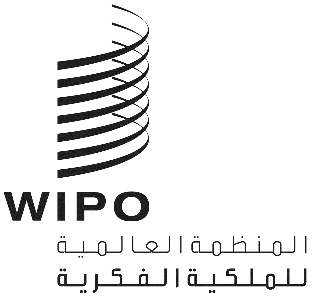 AWO/GA/47/4WO/GA/47/4WO/GA/47/4الأصل: بالإنكليزيةالأصل: بالإنكليزيةالأصل: بالإنكليزيةالتاريخ: 4 أغسطس 2015التاريخ: 4 أغسطس 2015التاريخ: 4 أغسطس 2015AWO/PBC/24/6WO/PBC/24/6WO/PBC/24/6الأصل: بالإنكليزيةالأصل: بالإنكليزيةالأصل: بالإنكليزيةالتاريخ: 14 يوليو 2015التاريخ: 14 يوليو 2015التاريخ: 14 يوليو 2015BCMإدارة استمرارية الأعمالCIIمؤتمر المحققين الدوليينCPEتقييم محفظة البلدHRالموارد البشريةHRMDإدارة الموارد البشريةIAOCاللجنة الاستشارية المستقلة للرقابةIODشعبة التدقيق الداخليIIAمعهد المدققين الداخليينIOCميثاق الرقابة الداخليةIPالملكية الفكريةIPPFالإطار الدولي للممارسات المهنيةITتكنولوجيا المعلوماتJGPلجنة التظلمات المشتركةJIUوحدة التفتيش المشتركةLDCالبلدان الأقل نمواًMIRتقرير تورط الإدارةPBCلجنة البرنامج والميزانيةPPRتقرير أداء البرنامجRBMالإدارة القائمة على النتائجRIASممثلو دوائر التدقيق الداخليRRPبرنامج المكافآت والتقديرSMTفريق الإدارة العلياSRPبرنامج التقويم الاستراتيجيUNالأمم المتحدةUNEGفريق الأمم المتحدة المعني بالتقييمUNICCمركز الأمم المتحدة الدولي للحوسبةUNRISممثلو دوائر التحقيق في الأمم المتحدةWABمجلس الويبو للطعونWIPOالمنظمة العالمية للملكية الفكرية1 يوليو 2011 – 30 يونيو 20121 يوليو 2011 – 30 يونيو 20121 يوليو 2012 – 30 يونيو 20131 يوليو 2012 – 30 يونيو 20131 يوليو 2013 – 30 يونيو 20141 يوليو 2013 – 30 يونيو 2014الفترة المشمولة بالتقريرالفترة المشمولة بالتقرير1 يوليو 2011 – 30 يونيو 20121 يوليو 2011 – 30 يونيو 20121 يوليو 2012 – 30 يونيو 20131 يوليو 2012 – 30 يونيو 20131 يوليو 2013 – 30 يونيو 20141 يوليو 2013 – 30 يونيو 2014الفترة المشمولة بالتقريرالفترة المشمولة بالتقريرمضايقة/تمييز/إساءة استخدام السلطة3(%17)2(%13)6(%23)8(%31)مخالفة ارتكبها مرشح خلال مسار التعيين0(%0)1(%6)0(%0)4(%15)ممارسات مخالفة بشأن الموارد البشرية1(%6)4(%25)4(%15)0(%0)إساءة استخدام وقت العمل0(%0)3(%19)1(%4)5(%19)الغش للحوص على مزايا أو مستحقات5(%28)0(%0)1(%4)2(%8)إساءة استخدام موارد تكنولوجيا المعلومات والاتصالات0(%0)1(%6)1(%4)1(%4)ممارسات تنطوي على الغش أو الفساد أو إساءة استخدام السلطة4(%22)0(%0)3(%12)4(%15)الإفصاح عن معلومات دون إذن بذلك3(%17)3(%19)3(%12)1(%4)بيانات وتصريحات وأنشطة تخالف التزامات موظف مدني دولي2(%11)2(%13)7(%27)1(%4)المجموع18(%100)16(%100)26(%100)26(%100)الميزانية المعتمدة15/2014الميزانية بعد التحويلات15/2014النفقات2014معدل الاستخدام(%)موارد الموظفين43964358199346موارد غير الموظفين72070433648المجموع51165062232946الخطةالخطةالقطاعالقطاعالوضعالوضعEVAL 2014 -01 – الهدف الاستراتيجي السادس: التعاون الدولي من أجل إزكاء الاحترام للملكية الفكريةEVAL 2014 -01 – الهدف الاستراتيجي السادس: التعاون الدولي من أجل إزكاء الاحترام للملكية الفكريةالقضايا العالميةالقضايا العالميةEVAL 2014 – 02 – تبادل المعارف في الويبوEVAL 2014 – 02 – تبادل المعارف في الويبوالكلالكلEVAL 2014 – 04 – تقييم البرنامج 30: الشركات الصغيرة والمتوسطة ودعم المقاولةEVAL 2014 – 04 – تقييم البرنامج 30: الشركات الصغيرة والمتوسطة ودعم المقاولةمكتب المدير العاممكتب المدير العامEVAL 2014 – 05 – تقييم محفظة البلد في شيليEVAL 2014 – 05 – تقييم محفظة البلد في شيليالكلالكلEVAL 2014 – 06 – البرنامج الرائد للمكافآت والتقديرEVAL 2014 – 06 – البرنامج الرائد للمكافآت والتقديرإدارة الموارد البشريةإدارة الموارد البشريةINV 2014-01 – إساءة استخدام وقت العملINV 2014-01 – إساءة استخدام وقت العمللا ينطبقلا ينطبقINV 2014-02 – بيانات وتصريحات وأنشطة تخالف التزامات موظف مدني دوليINV 2014-02 – بيانات وتصريحات وأنشطة تخالف التزامات موظف مدني دوليلا ينطبقلا ينطبقINV 2014-03 – ممارسات مخالفة بشأن الموارد البشريةINV 2014-03 – ممارسات مخالفة بشأن الموارد البشريةلا ينطبقلا ينطبقINV 2014-04 – الإفصاح عن معلومات دون إذن بذلكINV 2014-04 – الإفصاح عن معلومات دون إذن بذلكلا ينطبقلا ينطبقINV 2014-05 – ممارسات أخرى تنطوي على الغش أو الفساد أو إساءة استخدام السلطةINV 2014-05 – ممارسات أخرى تنطوي على الغش أو الفساد أو إساءة استخدام السلطةلا ينطبقلا ينطبقINV 2014-06 – المضايقة/التمييز/إساءة استخدام السلطةINV 2014-06 – المضايقة/التمييز/إساءة استخدام السلطةلا ينطبقلا ينطبقINV 2014-07 – الإفصاح عن معلومات دون إذن بذلكINV 2014-07 – الإفصاح عن معلومات دون إذن بذلكلا ينطبقلا ينطبقINV 2014-08 – ممارسات أخرى تنطوي على الغش أو الفساد أو إساءة استخدام السلطةINV 2014-08 – ممارسات أخرى تنطوي على الغش أو الفساد أو إساءة استخدام السلطةلا ينطبقلا ينطبقINV 2014-09 – بيانات وتصريحات وأنشطة تخالف التزامات موظف مدني دوليINV 2014-09 – بيانات وتصريحات وأنشطة تخالف التزامات موظف مدني دوليلا ينطبقلا ينطبقINV 2014-10 – بيانات وتصريحات وأنشطة تخالف التزامات موظف مدني دوليINV 2014-10 – بيانات وتصريحات وأنشطة تخالف التزامات موظف مدني دوليلا ينطبقلا ينطبقINV 2014-11 – إساءة استخدام موارد تكنولوجيا المعلومات والاتصالاتINV 2014-11 – إساءة استخدام موارد تكنولوجيا المعلومات والاتصالاتلا ينطبقلا ينطبقINV 2014-12 - المضايقة/التمييز/إساءة استخدام السلطةINV 2014-12 - المضايقة/التمييز/إساءة استخدام السلطةلا ينطبقلا ينطبقINV 2014-13 – المضايقة/التمييز/إساءة استخدام السلطةINV 2014-13 – المضايقة/التمييز/إساءة استخدام السلطةلا ينطبقلا ينطبقINV 2014-14 – بيانات وتصريحات وأنشطة تخالف التزامات موظف مدني دوليINV 2014-14 – بيانات وتصريحات وأنشطة تخالف التزامات موظف مدني دوليلا ينطبقلا ينطبقINV 2014-15 – المضايقة/التمييز/إساءة استخدام السلطةINV 2014-15 – المضايقة/التمييز/إساءة استخدام السلطةلا ينطبقلا ينطبقINV 2014-16 – إساءة استخدام وقت العملINV 2014-16 – إساءة استخدام وقت العمللا ينطبقلا ينطبقINV 2014-17 – ارتكاب مرشح مخالفة خلال مسار التعيينINV 2014-17 – ارتكاب مرشح مخالفة خلال مسار التعيينلا ينطبقلا ينطبقINV 2014-18 – المضايقة/التمييز/إساءة استخدام السلطةINV 2014-18 – المضايقة/التمييز/إساءة استخدام السلطةلا ينطبقلا ينطبقINV 2014-19 – المضايقة/التمييز/إساءة استخدام السلطةINV 2014-19 – المضايقة/التمييز/إساءة استخدام السلطةلا ينطبقلا ينطبقINV 2014-20 – ممارسات أخرى تنطوي على الغش أو الفساد أو إساءة استخدام السلطةINV 2014-20 – ممارسات أخرى تنطوي على الغش أو الفساد أو إساءة استخدام السلطةلا ينطبقلا ينطبقINV 2014-21 – الإفصاح عن معلومات دون إذن بذلكINV 2014-21 – الإفصاح عن معلومات دون إذن بذلكلا ينطبقلا ينطبقVALID 2014-01 – التصديق على تقرير أداء البرنامج للفترة 2012-2013VALID 2014-01 – التصديق على تقرير أداء البرنامج للفترة 2012-2013الويبو كلهاالويبو كلهاIA 2014-01 – مزايا ومستحقات الموظفينIA 2014-01 – مزايا ومستحقات الموظفينإدارة الموارد البشريةإدارة الموارد البشريةIA 2014-02 – إدارة الأحداثIA 2014-02 – إدارة الأحداثالويبو كلهاالويبو كلهاIA 2014-03 – تقييم خارجي لمهام التدقيق الداخلي في شعبة التدقيق والرقابة الداخليةIA 2014-03 – تقييم خارجي لمهام التدقيق الداخلي في شعبة التدقيق والرقابة الداخليةشعبة الرقابة الداخليةشعبة الرقابة الداخليةIA 2014-05 – إدارة الأصولIA 2014-05 – إدارة الأصولالويبو كلهاالويبو كلهاIA 2014-07 – إدارة مخاطر الغيرIA 2014-07 – إدارة مخاطر الغيرقطاعات متداخلةقطاعات متداخلةIA 2013-01 – أمن المعلوماتIA 2013-01 – أمن المعلوماتالإدارة والتسييرالإدارة والتسييرIA 2013-03 – استعراض إدارة انتهاء خدمة الموظفينIA 2013-03 – استعراض إدارة انتهاء خدمة الموظفينالموارد البشريةالموارد البشريةIA 2013-05 – استعراض مبادرة ضمن برنامج التقويم الاستراتيجي: تعزيز الإدارة القائمة على النتائجIA 2013-05 – استعراض مبادرة ضمن برنامج التقويم الاستراتيجي: تعزيز الإدارة القائمة على النتائجقطاعات متداخلةقطاعات متداخلةالمشاركة في الأنشطة الاستشاريةالمشاركة في الأنشطة الاستشاريةقطاعات متداخلةقطاعات متداخلةالربط الشبكي مع الوكالات الأخرىالربط الشبكي مع الوكالات الأخرىشعبة الرقابة الداخليةشعبة الرقابة الداخليةاللجنة الاستشارية المستقلة للرقابةاللجنة الاستشارية المستقلة للرقابةشعبة الرقابة الداخليةشعبة الرقابة الداخليةأنشطة غير مباشرة أخرىأنشطة غير مباشرة أخرىشعبة الرقابة الداخليةشعبة الرقابة الداخليةمتابعة التوصيات المفتوحةمتابعة التوصيات المفتوحةالكلالكلالتدريبالتدريبشعبة الرقابة الداخليةشعبة الرقابة الداخليةالعمل جاري أو مستمرمنتهيلم يبدأالخطةالقطاعالوضعEVAL 2015-01 – البرنامج 3: حق المؤلف والحقوق المجاورةالصناعات الإبداعيةEVAL 2015-02 – تقييم مساعدة الويبو للبلدان الأقل نمواًالتنميةIA 2015-01 – استعراض إدارة استمرارية الأعمالقطاعات متداخلةIA 2015-02 – التدقيق الداخلي لأكاديمية الويبوالتنميةIA 2015-03 – التدقيق في إطار الويبو الأخلاقيقطاعات متداخلةIA 2015-04 – التدقيق في إدارة أداء الموظفينالموارد البشريةIA 2015-05 – التدقيق في خدمات السلامة والأمنالسلامة والأمنIA 2015-06 – التدقيق في إدارة الخدمات التعاقدية الفرديةقطاعات متداخلةIA 2015-07 – التدقيق في إدارة خدمات العملاءقطاعات متداخلةINV 2015-01 – ارتكاب مرشح مخالفة خلال مسار التعيينلا ينطبقINV 2015-02 (برنامج الأغذية العالمي) – إساءة استخدام موارد تكنولوجيا المعلومات والاتصالاتلا ينطبقINV 2015-03 – إساءة استخدام وقت العمللا ينطبقINV 2015-04 – ممارسات أخرى تنطوي على الغش أو الفساد أو إساءة استخدام السلطةلا ينطبقINV 2015-05 – إساءة استخدام وقت العمللا ينطبقINV 2015-06 – المضايقة/التمييز/إساءة استخدام السلطةلا ينطبقINV 2015-07 – الغش للحصول على مزايا أو مستحقاتلا ينطبقINV 2015-08 – المضايقة/التمييز/إساءة استخدام السلطةلا ينطبقINV 2015-09 – الغش للحصول على مزايا أو مستحقاتلا ينطبقINV 2015-10 – بيانات وتصريحات وأنشطة تخالف التزامات موظف مدني دوليلا ينطبقINV 2015-11 – المضايقة/التمييز/إساءة استخدام السلطةلا ينطبقINV 2015-12 – ممارسات أخرى تنطوي على الغش أو الفساد أو إساءة استخدام السلطةلا ينطبقINV 2015-13 – إساءة استخدام وقت العمللا ينطبقINV 2015-14 – ارتكاب مرشح مخالفة خلال مسار التعيينلا ينطبقINV 2015-15 – ارتكاب مرشح مخالفة خلال مسار التعيينلا ينطبقINV 2015-16 – إساءة استخدام وقت العمللا ينطبقINV 2015-17 – المضايقة/التمييز/إساءة استخدام السلطةلا ينطبقINV 2015-18 – ممارسات أخرى تنطوي على الغش أو الفساد أو إساءة استخدام السلطةلا ينطبقINV 2015-19 – المضايقة/التمييز/إساءة استخدام السلطةلا ينطبقتقييم مخاطر الاحتيالقطاعات متداخلةالمشاركة في الأنشطة الاستشاريةقطاعات متداخلةالربط الشبكي مع الوكالات الأخرىشعبة الرقابة الداخليةالخطةالقطاعالوضعاللجنة الاستشارية المستقلة للرقابةشعبة الرقابة الداخليةأنشطة غير مباشرة أخرىشعبة الرقابة الداخليةمتابعة التوصيات المفتوحةالكلالتدريبشعبة الرقابة الداخليةالعمل جاري أو مستمرمنتهيمزمع ولكن لم يبدأالتدقيق في إدارة المحافلIA 2014-02التدقيق في إدارة الأصولIA 2014-05التدقيق في مخاطر الغيرIA 2014-07التدقيق في إدارة استمرارية الأعمالIA 2015-01التدقيق في أكاديمية الويبوIA 2015-02التدقيق في خدمات السلامة والأمنIA 2015-05الهدف الاستراتيجي السادس: التعاون الدولي من أجل إزكاء الاحترام للملكية الفكريةEVAL 2014 – 01تبادل المعارف في الويبوEVAL 2014 – 02تقييم محفظة البلد في شيليEVAL 2014 – 05البرنامج الرائد للمكافآت والتقديرEVAL 2014 – 06سُجلت 24 قضية تحقيقسُجلت 24 قضية تحقيقأغلقت 18 قضية تحقيق منها 10 تقارير تقييم أولية لشعبة الرقابة الداخلية وثمانية تقارير تحقيق وتقريري تورط إدارةأغلقت 18 قضية تحقيق منها 10 تقارير تقييم أولية لشعبة الرقابة الداخلية وثمانية تقارير تحقيق وتقريري تورط إدارة